Служебная записка  Согласно факсограммы №137 от 07.09.2016г. докладываю о проведении субботника «Зеленая Россия» - страна моей мечты!» на территории части и прилегающей территории к пожарной части №214: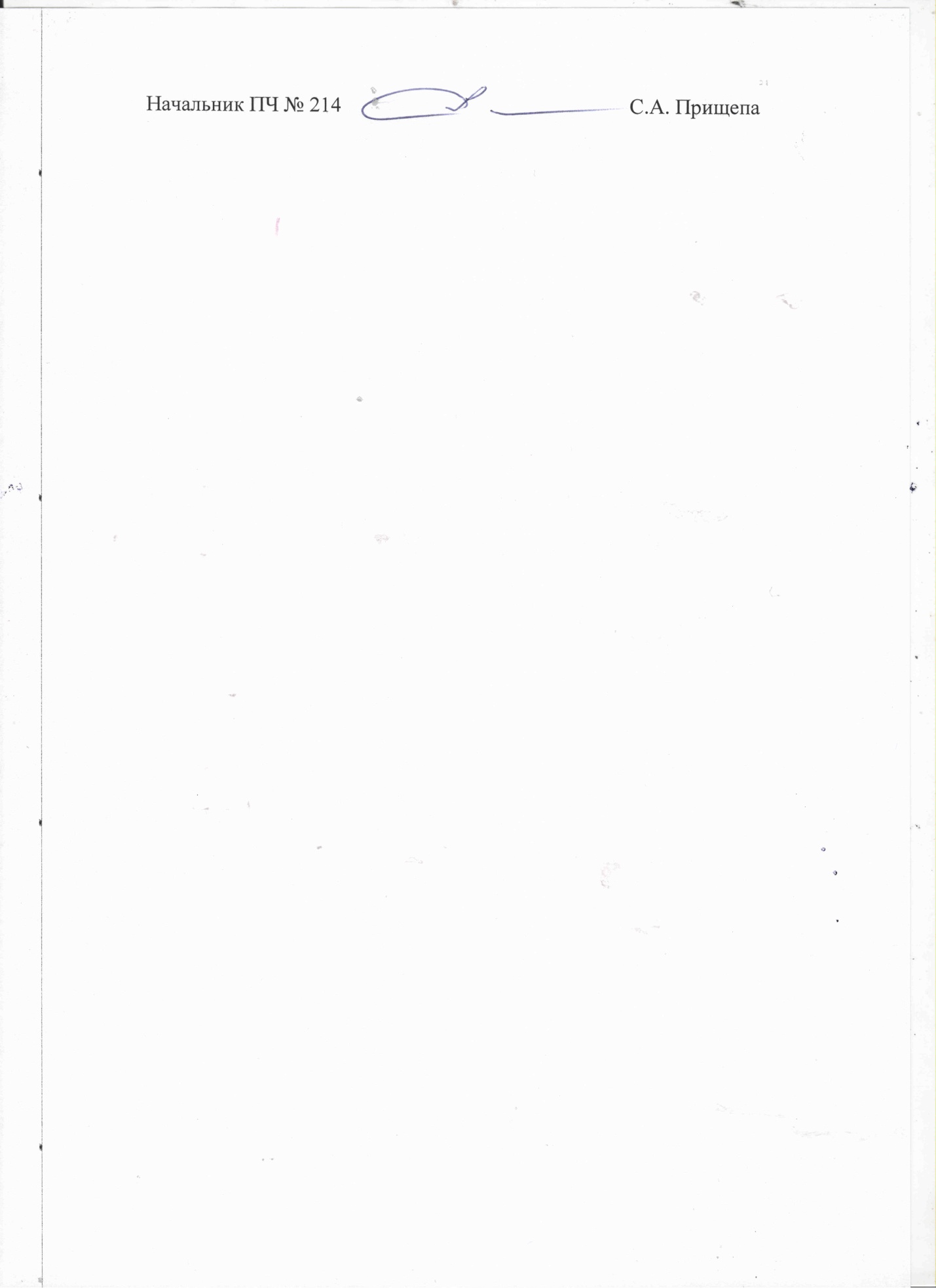 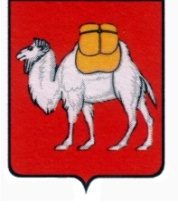   МИНИСТЕРСТВО ЭКОЛОГИИ            ЧЕЛЯБИНСКОЙ ОБЛАСТИ      ОБЛАСТНОЕГОСУДАРСТВЕННОЕ УЧРЕЖДЕНИЕ «ПРОТИВОПОЖАРНАЯ СЛУЖБА       ЧЕЛЯБИНСКОЙ ОБЛАСТИ»         СЕВЕРНЫЙ ОТРЯД  ПОЖАРНАЯ ЧАСТЬ № 214      Калинина ул., д.29, корпус 6,                  Большой Куяш с.,       Челябинская область,  456733    тел./факс 8-35148-5-22-33         e-mail: pch-214@mail.ruНачальнику Северного отряда	    ОГУ «ППС ЧО»                                  	    Е.Э. Кокшарову23.09.2016г_         № 91_    на № 137      от 07.09.2016г. 23.09.2016г_         № 91_    на № 137      от 07.09.2016г. Место проведенияКоличество участников, чел.Количество собранных отходов, куб. м.Площадь убранных территорий,га.Участие органов власти субъекта,местного самоуправления,общественных организаций.Освещение в СМИ123456территории части и прилегающей территории к пожарной части №214:841,2Совместно с администрацией Куяшского сельского поселенияРазмещено на айте администрации